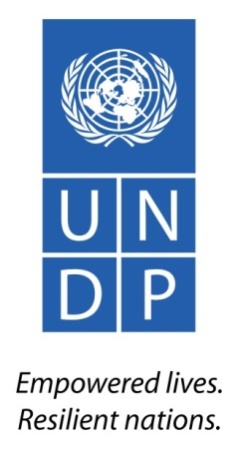 ТЕХНИЧЕСКОE ЗАДАНИЕА. ОБЩИЕ СВЕДЕНИЯ / ИСХОДНЫЕ ДАННЫЕ          По географическим данным, 80% территории Туркменистана составляет плоские пустынные и полупустынные равнины, лежащие между 0-200 м над уровнем моря. Примерно 20% территории занимает горы. Почвы Туркменистана имеют очень низкое содержание гумуса, что обусловлено низким уровнем осадков, высокой температурой поверхности и использованием устаревших технологий и подходов. Общая площадь сельскохозяйственных угодий оценивается примерно в 40 млн га, из которых 96% (~38 млн га) приходится на пустынные пастбища и около 1,7 млн га – орошаемые земли. Основными районами орошаемого земледелия являются Амударьинский, Мургабский, Тедженский и Этрекский оазисы и Предгорная равнина Копетдага, в то время как деградированные пастбища в стране занимают около 50% общей площади пастбищ, в том числе 4,5% сильно деградированных. При освоении пустынных пастбищ одним из решающих факторов является наличие воды. Несмотря на то, что Туркменистан проделал большую работу по строительству водных источников в пустыне, до сих пор существуют миллионы гектаров пастбищных угодий, которые не орошаются, и в которых имеющиеся пустынные корма практически не используются. Отсутствие водопойных пунктов и неравномерность распределения воды на пастбищах приводит к чрезмерному выпасу пастбищ, где имеется вода, что является одной из причин их деградации. Ожидается, что из-за повышения температуры и уменьшения количества осадков продуктивность пастбищ к 2050 году снизится на 10-15%, что приведет к снижению производства шерсти и репродуктивных показателей скота на 10-20% и 5-25% соответственно.           Водная система Туркменистана, в основном формируется поверхностным стоком рек Амударья, Мургаб, Теджен, Кашан, Кушка, Этрек, Сумбар, которые вместе с небольшими ручьями стекают с северо-восточных склонов Копетдага, а также грунтовыми водами. Общий объем водных ресурсов Туркменистана составляет 25 км3, из которых большую часть (88%) составляет Амударья. Запасы подземных вод составляют всего 2,5% от общего объема оцененных запасов.  Туркменистан занимает одно из самых высоких мест в мире по потреблению воды на душу населения, что отражает относительно неэффективное ее использование. От общего стока отработанных промышленных(0,3 км3/год), коммунально-бытовых и сельско-хозяйственных вод (6 км3/год), которые стекаются по коллекторно-дренажным каналам в озеро «Алтын-Асыр», только 0,2% от общего объема впоследствии используется для орошения.          Деятельность предлагаемого проекта, охватывает территорию Туркменистана вдоль нижнего и среднего течения Амударьи, которая входит в зону бассейна Аральского моря. Эта территория административно формируется двумя из пяти областей Туркменистана ("велаят"): Дашогузской (нижнее течение Амударьи) и Лебапской (среднее течение Амударьи). Проект предполагает комплексный подход к устойчивому управлению ключевыми экосистемами и ландшафтами бассейна Аральского моря, включая высокоценные аридные экосистемы нижнего и среднего течения Амударьи, которые включают в себя 15 идентифицированных ключевых районов биоразнообразия (КБА) и охватывают ~1 200 000 га.Национальная политика страны (законодательные и институциональные рамки) своевременно реагирует на проблемы изменения климата, способствуя адаптации и управлению климатическими рисками, включая меры по снижению риска бедствий на уровне секторов и сообществ. С целью восстановления и рационального использования производственных агро-ландшафтов, ключевых экосистем и водных ресурсов бассейна Амударьи, а также с целью повышения устойчивости местного сообщества к проблемам, связанным с изменением климата, проект окажет поддержку правительству в рамках трех основных компонентов:Компонент 1:Направлен на восстановление и устойчивое управление земельными и водными ресурсами биосферы бассейна Амударьи, с целью развития и обеспечения многих жизненно важных экосистемных услуг. Для достижения этой цели, проект будет содействовать правительству и иным пользователям природных ресурсов, внедрять технологии по использованию геопространственных данных, отображающих местонахождение, степень и тип деградации земель в бассейне Амударьи. Проект поддержит реализацию целей Нейтральной деградации земель (LDN) посредством восстановления высокоприоритетных мозаичных территорий сельскохозяйственных земель и уязвимых экосистем, а так же направит усилия на борьбу с опустыниванием, включая создание защитных лесных полос, закрепление движущихся песков, отбор и внедрение соответствующих устойчивых к засухе видов растений, внедрение передовых агротехнологий, а также применение более совершенных методов в организации лесохозяйственных работ. Учитывая, что эффективное использование водных ресурсов неразрывно связано с повышением жизнестойкости ценных экосистем, одной из деятельностью проекта является восстановление инфраструктуры управления водными ресурсами и разработки режимов их рационального использования, в том числе посредством создания групп водопользователей и внедрения устойчивых практик. Компонент 2:Будет содействовать улучшению управления существующими ООПТ в рамках географического охвата проекта, путем инвестирования в обучение кадров, технического обеспечения, развития необходимой инфраструктуры, проведения анализа финансирования и бизнес-планирования. Проект усилит мониторинг и исследования в контексте воздействия изменения климата на чувствительные экосистемы за счёт использования новых инновационных технологий (например, камеры-ловушки, спутниковый ошейник и т. д для наиболее критических угрожаемых видов). Проект будет работать над активным вовлечением местного сообщества в управление ООПТ путем создания консультативных органов (то есть местных советов управления), а также по просвещению и повышению осведомленности. Кроме того, в рамках проекта планируется провести оценку необходимости и осуществимости реинтродукции некоторых видов, включая определение требуемых будущих условий и возможных сроков реинтродукции. В центре внимания этих технико-экономических обоснований будут крупные млекопитающие, например, бухарский олень (Cervus elaphus bactrianus). С целью увеличения территории ООПТ в рамках возможности проекта, будет проведен анализ пробелов наиболее ценных экосистем, которые в настоящее время не являются ООПТ и находятся под наибольшей угрозой. Одним из результатов данного компонента является подготовка анализа экологических требований для ключевых территорий биоразнообразия, зависящего от водных ресурсов с целью поддержания устойчивого управления водными ресурсами более широких ландшафтов для сохранения критических/угрожаемых экосистем. Будет проведена широкая интеграция ООПТ в производственные ландшафты с уделением особого внимания на устойчивое использование земельных и водных ресурсов в буферных зонах и коридорах ООПТ в пределах ключевых зон биоразнообразия (КВА). Проект будет картировать критические места обитания, буферные зоны и коридоры в пространственном и временном измерении (например, места и время гнездования птиц, зоны отёла и т. д.). Работа по этому результату будет объединена с деятельностью Компонента 1, в части реализации мер по устойчивому управлению пастбищами.Компонент 3:Будет касаться более широких аспектов взаимодействия и сотрудничества проекта на национальном и региональном уровне в объединении усилий, связанных с восстановлением бассейна Аральского моря, хотя свою основную деятельность проект будет реализовывать в пределах национальных границ Туркменистана. Данный итог включает в себя документирование в целевые сообщения новый опыт и извлеченные уроки с дальнейшим распространением среди соответствующих заинтересованных сторон с помощью платформ управления знаниями, включая веб-каналы связи, информационные бюллетени, тематические исследования и семинары. Кроме того, будут поддерживаться ключевые мероприятия по мониторингу и оценке проектов, такие как среднесрочный обзор и окончательная оценка.B. ОПИСАНИЕ ОБЪЕМА РАБОТ УСЛОВИЙ ВЫПОЛНЕНИЯПРООН планирует нанять Ведущего национального эксперта по координации деятельности группы специалистов в рамках подготовки проектного предложения (PPG) и сотрудничества с заинтересованными сторонами Целью данного технического задания является координация группы национальных экспертов и обеспечение взаимодействия со всеми заинтересованными сторонами с целью подготовки PPG под руководством Международного консультанта – лидера группы. Национальный координатор - Координатор группы (далее везде – координатор группы, КГ) экспертов должен обеспечить, чтобы разработка проекта проводилась на основе широкого участия всех заинтересованных сторон и учитывала гендерный аспект. НК ​​будет играть ключевую роль в обсуждении данного проектного предложения с правительством, в первую очередь с исполнительным партнером, а так же с Союзом предпринимателей Туркменистана (СППТ), НПО и другими соответствующими заинтересованными партнерами, кто будет непосредственно вовлечен в реализацию проекта и является конечным получателем выгоды.Национальный координатор PPG ​​будет руководить консультациями с заинтересованными сторонами и ответственен за проведение рабочего семинара с целью представления, обсуждения и утверждения финальной версии чернового варианта проектного документа и обязательных приложений проекта с особым акцентом на SESP (Social and Environmental Screening Procedure) и любые планы управления.Работая под общим руководством Программного Специалиста ПРООН по Окружающей Среде, непосредственным руководством Международного Консультанта, Координатор Группы в рамках подготовки проектного предложения (PPG) будет ответственен за выполнение следующих обязанностей и задач:Управление командой PPG, включая оказание поддержки РГ по управлению командой PPG, обеспечивая координацию между отдельными национальными консультантами;Разработка Проектного документа (ProDoc и обязательных приложений, таких как:План деятельности проекта по годамКарта проектных регионов План мониторинга и оценки проектаМатрица рисков	Обзор технических консультантов/экспертовТаблица основных индикаторов (GEF 7 Taxonomy)Исходный план закупок проекта и ТЗ для ключевых сотрудников команды проектаСписок партнеров/заинтересованных сторон с кем будут проводиться встречи и мероприятия в рамках разработки проектного документаБюджетПлан действий по Гендерному аспектуПлан сотрудничества с заинтересованными сторонами (Stakeholder Engagement Plan)Координация работы группы национальных экспертов по своевременному представлению материалов с целью включения их в соответствующие разделы проектного документа, таких как: анализ угроз и барьеров; социально-экономическая ситуация и институциональная структура; созданные правительством благоприятные условия для реализации национальной политики; описание базового сценария; структура проекта - цель, итоги и результаты; извлеченные уроки и управление знаниями;Оценить степень осведомленности на национальном уровне и восприятие ключевых вопросов, а также установить базовый уровень посредством целевых исследований на этапе PPG;Содействие руководителю группы PPG в сборе исходных данных, описывающих сотрудничество Туркменистана с международными экологическими программами для бассейна Аральского моря;Детальный анализ экологических программ и уроков, извлеченных из предыдущих проектов и оценок;Базовое описание сотрудничества Туркменистана в международной экологической программе бассейна Аральского моря;Сбор данных (при поддержке других национальных экспертов), необходимые для определения и описания всех участков проекта в Дашогузской и Лебапской областях;Описание механизмов со-финансирования проекта, включая подтверждение;Проект бюджета (full-size project FSP) и оценка дополнительных затрат;Пересмотреть при необходимости предварительную Оценку социальных и экологических рисков, согласно SESP и Структуру социально-экологического управления (Environmental and Social Management Framework -ESMF) и последующее включение изменений в проектный документ (согласно руководству SESP);Разработка плана (ов) по управлению экологических и / или социальных рисков, определенных в SESP как Умеренные или Высокие; Разработать общий бюджет и рабочий план (Total Budget and Work Plan - TBWP) и приблизительный план закупок. Работа со страновым офисом ПРООН;Указать связь (показатель) для одного из результатов проекта, согласно IRRF (Integrated Results and Resources Framework, IRRF includes SDG indicators at impact and outcome levels). Работа со страновым офисом ПРООН;Разработка механизмов управления для FSP;Разработка организационной схемы проекта;3. Организация и проведение рабочего семинара:Провести рабочий семинар с целью представления, обсуждения и утверждения окончательной финальной версии чернового варианта проектного документа и обязательных приложений проекта с особым акцентом на SESP и других планов по управлению;Вести протокол встречи с отображением всех изменений/предложений, которые были озвучены во время семинара;Подготовить отчет о проведении рабочего (валидационного) семинараОжидаемые результатыВсе результаты должны быть представлены в форме текстового отчета или таблиц на русском языке с приложением дополнительного графического и иного материала, и направлены в страновой офис ПРООН (в формате Microsoft Word). Ожидается, что Национальный Консультант достигнет следующих результатов, сведенных в ниже представленную таблицу:Условия оплатыОплата будет производиться в 4 этапа (частями) после выполнения соответствующих разделов задания и одобрения достигнутых результатов Проектным специалистом.	Организационная структура Координатор группы специалистов в рамках подготовки проектного предложения (PPG) будет работать под руководством Международного Консультанта – Лидера группы по подготовке проектного документа, при необходимости контактируя с Проектным специалистом, который будет регулярно оценивать результаты работы РГ, в том числе, по своевременности выполнения задач и их качеству. Продолжительность выполнения заданияВыполнение настоящего задания предусмотрено на краткосрочной основе и гибкого рабочего дня, а также на основе достижения результатов. Предполагаемая длительность работы для этого задания составляет 126 рабочих дней в течение примерно 8 месяцев, предварительно с апреля 2020 года по ноябрь 2020 года. Любые задержки в выполнении задания, вызванные организационными причинами или необходимостью получения соответствующих разрешений и допусков к источникам информации, должны быть обсуждены со Специалистом проектной команды ПРООН с целью принятия соответствующих действий для их решения.С.  ПРОФЕССИОНАЛЬНЫЕ НАВЫКИОтличные навыки по управлению и координации работ; Демонстрация понимания требований и процедур ГЭФ, а также наличие опыта в разработке проектных предложений, финансируемых ГЭФ, с применением логической структуры и подходов, ориентированных на достижение конкретных результатов (обязательно).Знание основных принципов ГЭФ, формата и требований при разработке полно-масштабных проектов (предпочтительно)D.  КВАЛИФИКАЦИОННЫЕ ТРЕБОВАНИЯОбразование Высшее образование в области управления природными ресурсами (природопользование), инженерной экологии, охраны окружающей среды, сельского хозяйства и других смежных дисциплин (обязательно).  Степень магистра или выше в выше в области управления природными ресурсами (природопользование) и других смежных дисциплин будет большим преимуществом.Профессиональный опытПрактический опыт (не менее 7 лет) работы в области управления природными ресурсами или в области землепользования, сельского хозяйства, водоснабжения, биоразнообразия и т.п. (обязательно).Практический опыт инженерного обследования зданий и сооружений (обязательно). Опыт в разработке планов экологического и социального управления (обязательно).Требования к языкуСвободное владение письменным и устным русским и туркменским (обязательно).Знание других иностранных языков приветствуется.Подача документов:Заинтересованные кандидаты должны предоставить нижеперечисленные документы (информацию), чтобы продемонстрировать свою квалификацию:Письмо заявителя к ПРООН, подтверждающее интерес и готовность Национального Консультанта к заданию, включающее его финансовое предложение. Финансовое предложение должно включать в себя: оплату консультативных услуг, административные расходы (если необходимы), транспортные расходы и / или любые другие расходы, которые кандидаты считают необходимыми для выполнения задания. В финансовом предложении должна быть указана общая сумма ожидаемого гонорара в национальной валюте (туркменский манат) за весь объем работы. Образец формы под названием «Letter of Confirmation of Interest and Availability in English» можно найти только по ссылке: http://www.tm.undp.org/content/turkmenistan/en/home/procurement.html; КАНДИДАТЫ, НЕ ПРЕДОСТАВИВШИЕ ФИНАНСОВОЕ ПРЕДЛОЖЕНИЕ, БУДУТ ДИСКВАЛИФИЦИРОВАНЫ.Резюме (curriculum vitae) с включением опыта работы за последние годы;Заполненная форма Р11. Образец формы можно найти только по ссылке: http://www.tm.undp.org/content/turkmenistan/en/home/procurement.html.Оценка предложений:Выбор консультанта будет проводиться методом комбинированной оценки с использованием следующих критериев: а) Техническая часть предложения -70%:Образование - 20 балловПрофессиональный опыт работы в соответствующей области -30 балловОпыт в разработке планов экологического и социального управления, определенное посредством анализа Анкеты - 40 баллов Языковые данные- 10 балловб) Финансовая часть предложения - 30%Дополнительные требования к рекомендуемому кандидатуРекомендуемые подрядчики в возрасте 65 лет и старше, и в случае, если требуется рабочая поездка, должны пройти полное медицинское обследование, включая рентген, и получить медицинское разрешение от одобренного ООН врачом, прежде чем принимать свое назначение. Медицинское обследование должно быть одобрено врачом ООН, и оплачено консультантом.Приложения:Общие условия контракта на предоставление услуг индивидуальными подрядчиками можно найти по ссылке: http://www.tm.undp.org/content/turkmenistan/en/home/operations/procurement/ Название должности:Национальный координатор группы специалистов в рамках подготовки проектного предложения (PPG) Название проекта:«Сохранение и устойчивое управление земельными ресурсами и природными экосистемами бассейна Аральского моря»Крайний срок подачи предложений:1 Апреля 2020Тип контракта:Контракт на предоставление индивидуальных услугТип должности:Национальный Консультант Место службы:гор. АшхабадЗнание языков:Русский, туркменский (для чтения и работы с литературой)Дата начала:
(дата, когда отобранный консультант должен приступить к выполнению задания)15 Апреля 2020 Продолжительность первоначального контакта:Апрель – Ноябрь 2020 г.Ожидаемая продолжительность самого задания:126 рабочих днейИтоговые результаты№Мероприятия для достижения итогового результатаСроки Результат 1.Детальный базовый анализ соответствующих программ проведенОплата: 20 % от общей суммы контракта.1Разработка детального плана работы с целью разработки проектного документа, включающий пошаговые и последовательные мероприятия 31 Май 2020Результат 1.Детальный базовый анализ соответствующих программ проведенОплата: 20 % от общей суммы контракта.2Организация встреч и круглых столов с заинтересованными сторонами. Списки партнеров составлены.31 Май 2020Результат 1.Детальный базовый анализ соответствующих программ проведенОплата: 20 % от общей суммы контракта.3Регулярная координация и оценка консолидированного вклада национальных экспертов в соответствующие разделы проектного документа31 Май 2020Результат 1.Детальный базовый анализ соответствующих программ проведенОплата: 20 % от общей суммы контракта.4Проведение детального анализа основных национальных и  международных программ, экологических проектов и извлеченных уроков31 Май 2020Результат 1.Детальный базовый анализ соответствующих программ проведенОплата: 20 % от общей суммы контракта.5Сбор данных, описывающих сотрудничество Туркменистана с международными экологическими программами для бассейна Аральского моря31 Май 2020Результат 1.Детальный базовый анализ соответствующих программ проведенОплата: 20 % от общей суммы контракта.6Сбор данных необходимых для определения и описания всех участков проекта в Дашогузской и Лебапской областях31 Май 2020Результат 1.Детальный базовый анализ соответствующих программ проведенОплата: 20 % от общей суммы контракта.7Поездка в пилотные регионы проекта для организации встреч с заинтересованными сторонами  31 Май 2020Результат 2.Разработан рабочий план проекта на все годы проектной деятельности, включая финансированиеОплата: 30 % от общей суммы контракта.1Организация встреч и круглых столов с заинтересованными сторонами 10 Августа 2020 Результат 2.Разработан рабочий план проекта на все годы проектной деятельности, включая финансированиеОплата: 30 % от общей суммы контракта.2Регулярная координация и оценка консолидированного вклада национальных экспертов в соответствующие разделы проектного документа10 Августа 2020 Результат 2.Разработан рабочий план проекта на все годы проектной деятельности, включая финансированиеОплата: 30 % от общей суммы контракта.3Разработка Плана действий по Гендерному аспекту10 Августа 2020 Результат 2.Разработан рабочий план проекта на все годы проектной деятельности, включая финансированиеОплата: 30 % от общей суммы контракта.4Разработка Концепции сотрудничества с заинтересованными сторонами (Stakeholder Engagement Plan)10 Августа 2020 Результат 2.Разработан рабочий план проекта на все годы проектной деятельности, включая финансированиеОплата: 30 % от общей суммы контракта.5Карты проектных регионов и / или шейп-файлы ГИС по возможности разработаны10 Августа 2020 Результат 2.Разработан рабочий план проекта на все годы проектной деятельности, включая финансированиеОплата: 30 % от общей суммы контракта.6Разработка организационной схемы проекта, включая составление ТЗ основных членов команды10 Августа 2020 Результат 2.Разработан рабочий план проекта на все годы проектной деятельности, включая финансированиеОплата: 30 % от общей суммы контракта.7Проведение обзора технических консультантов / субподрядчиков/специалистов 10 Августа 2020 Результат 3.Разработан план мониторинга и оценки рисковОплата: 30 % от общей суммы контракта.1Организация встреч и круглых столов с заинтересованными сторонами 10 Октября 2020Результат 3.Разработан план мониторинга и оценки рисковОплата: 30 % от общей суммы контракта.2Регулярная координация и оценка консолидированного вклада национальных экспертов в соответствующие разделы проектного документа10 Октября 2020Результат 3.Разработан план мониторинга и оценки рисковОплата: 30 % от общей суммы контракта.3Пересмотр, при необходимости, предварительного плана оценки социальных и экологических рисков и cструктуру социально-экологического управления  с последующим включением изменений в проектный документ (согласно руководству SESP);10 Октября 2020Результат 3.Разработан план мониторинга и оценки рисковОплата: 30 % от общей суммы контракта.4Разработка плана (ов) по управлению экологических и / или социальных рисков10 Октября 2020Результат 3.Разработан план мониторинга и оценки рисковОплата: 30 % от общей суммы контракта.5Разработка матрицы стратегических результатов, включая ключевые индикаторы10 Октября 2020Результат 3.Разработан план мониторинга и оценки рисковОплата: 30 % от общей суммы контракта.6Разработка механизма мониторинга и оценки10 Октября 2020Результат 4.Финальная версия чернового варианта Проектного документа разработана и представлена всем заинтересованным партнерамОплата: 20 % от общей суммы контракта.1Организация встреч и круглых столов с заинтересованными сторонами  30 Ноября 2020Результат 4.Финальная версия чернового варианта Проектного документа разработана и представлена всем заинтересованным партнерамОплата: 20 % от общей суммы контракта.2Регулярная координация и оценка консолидированного вклада национальных экспертов в соответствующие разделы проектного документа 30 Ноября 2020Результат 4.Финальная версия чернового варианта Проектного документа разработана и представлена всем заинтересованным партнерамОплата: 20 % от общей суммы контракта.3Разработка и включение в Prodoc Механизма со-финансирования. Письма о со-финансировании получены 30 Ноября 2020Результат 4.Финальная версия чернового варианта Проектного документа разработана и представлена всем заинтересованным партнерамОплата: 20 % от общей суммы контракта.4Разработка Общего бюджета и рабочего плана проекта (TBWP) 30 Ноября 2020Результат 4.Финальная версия чернового варианта Проектного документа разработана и представлена всем заинтересованным партнерамОплата: 20 % от общей суммы контракта.5Составление и согласование предварительного плана закупок 30 Ноября 2020Результат 4.Финальная версия чернового варианта Проектного документа разработана и представлена всем заинтересованным партнерамОплата: 20 % от общей суммы контракта.6Соответствующие материалы в виде приложений, касающиеся проектной документации, представлены и согласованы с руководителем группы PPG 30 Ноября 2020Результат 4.Финальная версия чернового варианта Проектного документа разработана и представлена всем заинтересованным партнерамОплата: 20 % от общей суммы контракта.7Проведение рабочего (валидационного) семинара с целью представления, обсуждения и утверждения окончательной финальной версии чернового варианта проектного документа и обязательных приложений проекта 30 Ноября 2020Результат 4.Финальная версия чернового варианта Проектного документа разработана и представлена всем заинтересованным партнерамОплата: 20 % от общей суммы контракта.8Подготовка отчета о проведении рабочего (валидационного) семинара, с отображением всех изменений/предложений, которые были озвучены во время семинара 30 Ноября 20209Доработка Проектного документа, согласно полученным рекомендациям и комментариям 30 Ноября 2020